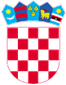       REPUBLIKA HRVATSKABJELOVARSKO – BILOGORSKA ŽUPANIJA                 OPĆINA SIRAČ              OPĆINSKO VIJEĆE______________________________                                                                - prijedlog - KLASA: 240-01/22-01/1                 URBROJ: 2103-17-01-22-Sirač,     .2022.Temeljem članka 17. stavka 1. Zakona o sustavu civilne zaštite (»Narodne Novine«, broj 82/15, 118/18, 31/20, 20/21, 114/22), članka 52. Pravilnika o nositeljima, sadržaju i postupcima izrade planskih dokumenata u civilnoj zaštiti te načinu informiranja javnosti u postupku njihovog donošenja (»Narodne Novine«, broj 66/21) te članka 32. Statuta Općine Sirač (»Županijski glasnik Bjelovarsko - bilogorske županije«, broj 19/09, 06/10, 03/13, 01/18, 03/21) Općinsko vijeće Općine Sirač na svojoj    . sjednici, održanoj ____2022. godine, donosiPLAN RAZVOJA sustava civilne zaštite na području Općine Sirač za 2023. godinu s trogodišnjim financijskim učincima1. UVODČlankom 17. stavak 1. Zakona o sustavu civilne zaštite (»Narodne novine“«broj 82/15, 118/18, 31/20, 20/21, 114/22) definirano je da predstavničko tijelo na prijedlog izvršnog tijela jedinica lokalne i područne (regionalne) samouprave u postupku donošenja proračuna razmatra i usvaja godišnju Analizu stanja i godišnji Plan razvoja sustava civilne zaštite s financijskim učincima za trogodišnje razdoblje te Smjernice za organizaciju i razvoj sustava koje se razmatraju i usvajaju svake četiri godine. Na temelju Analize o stanju sustava civilne zaštite na području Općine Sirač za 2022. godinu i Smjernica za organizaciju i razvoj sustava civilne zaštite na području Općine Sirač za vremensko razdoblje od 2022. do 2025. godine, donosi se Plan razvoja sustava civilne zaštite na području Općine Sirač za 2023. godinu s financijskim učincima za trogodišnje razdoblje (u daljnjem tekstu: Plan razvoja sustava civilne zaštite).2. PLANSKI DOKUMENTIU tabeli 1. navedeni su dokumenti iz područja civilne zaštite koje je potrebno izraditi u 2023. godini.Tablica 1: Popis dokumenata iz područja civilne zaštite koje je Općina Sirač u potrebi izraditi u 2023.god.2.1. VOĐENJE I AŽURIRANJE BAZE PODATAKA O PRIPADNICIMA, SPOSOBNOSTIMA I RESURSIMA OPERATIVNIH SNAGA SUSTAVA CIVILNE ZAŠTITEOpćina Sirač osigurava uvjete za vođenje i ažuriranje baze podataka o pripadnicima, sposobnostima i resursima operativnih snaga sustava civilne zaštite (Pravilnik o vođenju evidencije pripadnika operativnih snaga sustava civilne zaštite (»Narodne Novine«, broj 75/16). Evidencija se ustrojava za:članove Stožera civilne zaštite,povjerenike i zamjenike povjerenika civilne zaštite,koordinatore na lokacijipravne osobe od interesa za sustav civilne zaštite.Općina Sirač dužna je podatke o vrstama i broju pripadnika operativnih snaga zaprimljene od strane operativnih snaga i podatke koje su u obvezi izraditi samostalno dostaviti Bjelovarsko - bilogorskoj županiji te u MUP – Ravnateljstvo civilne zaštite – Područni ured civilne zaštite Varaždin – Služba civilne zaštite Bjelovar, sukladno Pravilniku o vođenju  evidencija pripadnika operativnih snaga sustava civilne zaštite (»Narodne Novine«, broj 75/16).Kontakt podatke (adrese, fiksni i mobilni telefonski brojevi) u planskim dokumentima potrebno je kontinuirano ažurirati.NOSITELJ: Općina SiračIZRAĐIVAČ: Jedinstveni upravni odjelROK: prosinac 2023.god.3. OPERATIVNE SNAGE SUSTAVA CIVILNE ZAŠTITE 3.1. STOŽER CIVILNE ZAŠTITEUpoznati s Planom djelovanja civilne zaštite,NOSITELJ: Općina Sirač, Stožer civilne zaštiteIZVRŠITELJ: načelnik Općine, načelnik Stožera civilne zaštiteROK: prosinac 2023.god.Pripremiti i održati vježbu operativnih snaga sustava civilne zaštiteNOSITELJ: Općina SiračIZVRŠITELJ: Stožer civilne zaštite, upravljačka skupina i operativne snage sustava civilne zaštite.ROK: Sukladno donesenom Planu vježbi civilne zaštiteDonošenje Odluke o imenovanju koordinatora na lokacijiNOSITELJ: Općina Sirač, Stožer civilne zaštiteIZVRŠITELJ: načelnik Stožera civilne zaštiteROK:  siječanj 2023.god.Evidencija Stožera civilne zaštite, ažuriranje osobnih podatakaNOSITELJ: Općina SiračIZVRŠITELJ: Jedinstveni upravni odjelROK: kontinuirano tijekom godine3.2. OPERATIVNE SNAGE VATROGASTVA U cilju spremnosti i brzog djelovanja Vatrogasne zajednice i društva za 2023. god. u planu su sljedeće aktivnosti: kontinuirano usklađivati Plan zaštite od požara Općine,kontinuirano usklađivati Plan uzbunjivanja dobrovoljnih vatrogasnih društava, provođenje preventivnih mjera: dežurstva i ophodnje svih društava posebice u vrijeme paljenja trave, korova i „Uskrsnih krjesova“,opremati DVD-e u skladu s Pravilnikom o minimumu tehničke opreme i sredstava vatrogasnih postrojbi (»Narodne Novine«, broj 43/95, 91/02)provoditi osposobljavanje i usavršavanje vatrogasnih kadrova putem teorijske nastave, praktičnim, kondicijskim i tjelesnim vježbama,donošenje Financijskog plana i Godišnjeg programa rada,provjera ispravnosti postojeće opreme i vozila te nabava nove potrebne opreme,organizacija natjecanja,sudjelovanje na raznim natjecanjima za sve uzraste,sudjelovanje u vježbama prema Planu vježbi CZ.NOSITELJ: operativne snage vatrogastva Općine IZVRŠITELJ: operativne snage vatrogastva OpćineROK: prosinac 2023.god. 3.3. HRVATSKI CRVENI KRIŽ – Gradsko društvo Crvenog križa DaruvarGradsko društvo Crvenog križa Daruvar nastavit će se pripremama za djelovanje u katastrofama i izvanrednim situacijama. Nastavit će se edukacije instruktora interventnog tima te osposobljavanje sadašnjih volontera u Gradskom interventnom timu i novih članova interventnog tima GDCK Daruvar te daljnje opremanje članova tima sukladno potrebama i osiguranim sredstvima. Posebno se računa na angažman više volontera na područjima općina. Za nove članove, volontere, ponovno će se organizirati tečaj, a svaki član interventnog tima usvojit će osnovna znanja iz prve pomoći, psihosocijalne podrške, sigurnosti i samozaštite te komunikacije. Zatim će se i sadašnji i novi volonteri, prema vlastitim mogućnostima i željama, specijalizirati iz nekog od područja: prve pomoći (napredna obuka), procjene situacije, poslova službe traženja, organizacije prihvata i smještaja ili osiguranja pitke vode i minimalnih higijenskih uvjeta, što i jest uloga Crvenog križa u sustavu zaštite i spašavanja. Uloga Crvenog križa u sustavu Zaštite i spašavanja podrazumijeva sljedeće poslove:Organizacija prihvata i smještaj stradalihPsihosocijalna pomoć i podrška stradalimaSlužba traženja – obnavljane obiteljskih veza (evidencija i ured za informiranje) – sukladno posebnim zadaćama i ovlastima Službe traženja kao dijela međunarodne mreže, Strategiji obnavljanja obiteljskih veza 2008. - 2018.(ICRC) i sukladno Pravilniku o službi traženja HCKPrva pomoć kao nadopuna stručnim medicinskim ekipamaPrijem i raspodjela humanitarne pomoćiOsiguranje pitke vode.Aktivnosti GDCK Daruvar planirane za 2023. godinu: U 2023. godini GDCK Daruvar planira obnovu edukacije iz prve pomoći, psihosocijalne podrške za volontere, sudjelovanje u simuliranim vježbama spašavanja te ovisno o financijskim mogućnostima opremanje volontera i nabava 2 poljska kreveta i manjeg šatora.Gradsko društvo Crvenog križa Daruvar sudjelovat će u vježbi civilne zaštite Općine Sirač.  NOSITELJ: GDCK DaruvarIZVRŠITELJ: GDCK DaruvarROK: prosinac 2023.god.3.4. HRVATSKA GORSKA SLUŽBA SPAŠAVANJA (HGSS) – Stanica BjelovarHGSS je žurna javna služba koja temeljem više zakona djeluje u području prioritetnih i neodgodivih potreba građana (sigurnost, zaštita i spašavanje ljudskih života) i koja je dužna osigurati, pripravnost, hladni pogon i raspoloživost ljudi i opreme 24 sata dnevno, 365 dana u godini, redovito održavanje znanja i sposobnosti stručnost pripadnika u vrlo zahtjevnoj, visoko rizičnoj i odgovornoj aktivnosti.Hrvatska gorska služba spašavanja, Stanica Bjelovar pokriva područje Bjelovarsko - bilogorske županije, a po potrebi djeluje na području cijele Republike Hrvatske pa i van njenih granica. Aktivnosti HGSS – Stanice Bjelovar u 2023. godini, provodit će se sukladnu Planu rada i Programu aktivnosti Hrvatske gorske službe spašavanja Stanice Bjelovar za 2023.god., koji obuhvaća zadaće održavanja spremnosti i obuke, licenciranja i produživanja licenci za gorske spašavatelje, preventive, međunarodne suradnje i opremanja Stanice. Program je sačinjen na osnovi Pravilnika o obuci pripadnika Gorske službe spašavanja, predviđenog kalendara aktivnosti i dr., a temelji se na Zakonu o Hrvatskoj gorskoj službi spašavanja (»Narodne novine« broj 79/06, 110/15). Za aktivnosti predviđene ovim programom postoji zakonska obveza za osiguravanje sredstava za: redovitu djelatnost,akcije spašavanja (potražne akcije, spašavanje na nepristupačnom terenu, spašavanje u zimskim uvjetima na nepristupačnom terenu, spašavanje na divljoj vodi i poplavama, itd.),intervencije na nepristupačnim terenima, nabavka i održavanje opreme,preventivna djelatnost (prisustvo članova stanice na organiziranim planinarskim pohodima, na takmičenjima „ekstremnih“ sportova, edukacija osoba koje borave u prirodi, edukacija turističkih djelatnika itd.)Planirane aktivnosti tijekom HGSS – Stanice Bjelovar tijekom 2023. godine:Primiti 3 – 5 novih članova HGSS stanice Bjelovar i osposobiti ih za sve vrste akcija spašavanja. Razviti organizacijske i druge sposobnosti do razine preuzimanja i vođenja svih tipova akcija spašavanja. Osposobiti sve pripadnike Gorske službe spašavanja za usklađeno djelovanje s ostalim organizacijama i resursima u sustavu Civilne zaštite i drugih javnih službi koje posredno ili neposredno sudjeluju u akcijama spašavanja. Održavanje potrebnih znanja i sposobnosti pripadnika Stanice, kao i stavljanje Stanice kao cjeline u realne uvjete, kroz koje se Stanica provjerava, ali se postiže i uigranost i razvija neophodan timski rad. Osigurati specijalističko školovanje i školovanje instruktorskog i zapovjednog kadra. Osposobljavanje i licenciranje članova Stanice za specijalne zadaće (složene helikopterske akcije iz helikoptera, te vođenje potrage i rad sa potražnim psima te spašavanje iz divljih voda i poplava). Sudjelovanje na državnim vježbama u organizaciji HGSS-a:Vježba stijenskog spašavanjaVježba spašavanja iz speleoloških objekataVježba spašavanja u zimskim uvjetimaVježba potrageVježba spašavanja iz divljih voda i poplavaVježbe u organizaciji HGSS Stanice Bjelovar (stanične i međustanične vježbe)Vježba stijenskog spašavanja (Kalnik)Vježba spašavanja iz speleoloških objekata Vježba potrageVježba spašavanja sa visokih objekata (Elektrana Grubišno Polje)Zajednička vježba svih žurnih službi Bjelovarsko bilogorske županijeOdržavanje tjednih treninga na penjalištu vodotornja Borik (Bjelovar)Preventivno djelovanjeAžuriranje, uređivanje i tiskanje planinarskih karata područja Bilogora i zapadni PapukDežurstva u NP Paklenica, NP Mljet i Park prirode BikovoOsiguravanje sportskih događaja neurbanim uvjetima: brdske trkačke utrke (Bilogora Trail i Ždral Trail Papuk), brdska biciklistička utrka XCM Terezijaner, penjački maraton Kalnik, konjička utrka Čazma, utrka lađa (Neretva).Nabava opreme neophodne za operativnost Stanice,oprema za stijensko spašavanje, oprema za speleološko spašavanje oprema za potrageNabava kombi vozila,Izgradnja nadstrešnice za vozila u Bjelovaru.Hrvatska gorska služba spašavanja (HGSS) – Stanica Bjelovar sudjelovat će u vježbi civilne zaštite Općine Sirač.  NOSITELJ: HGSS - Stanica BjelovarIZVRŠITELJ: HGSS – Stanica BjelovarROK: prosinac 2023.god.3.5. POVJERENICI CIVILNE ZAŠTITE I NJIHOVI ZAMJENICIOsposobljavanje povjerenika civilne zaštite i njihovih zamjenikaNOSITELJ: Općina SiračIZVRŠITELJ: MUP – Ravnateljstvo civilne zaštiteROK: kontinuirano tijekom 2023.god.Sudjelovanje na vježbi operativnih snaga (potres)NOSITELJ: Općina SiračIZVRŠITELJ: Stožer civilne zaštite, upravljačka skupina i operativne snage sustava civilne zaštiteROK: Sukladno donesenom Planu vježbi civilne zaštiteEvidencija povjerenika i zamjenika povjerenika, ažuriranje osobnih podatakaNOSITELJ: Općina SiračIZVRŠITELJ: Jedinstveni upravni odjelROK: kontinuirano tijekom godine3.6. KOORDINATORI NA LOKACIJIUpoznati s Planom djelovanja civilne zaštite, NOSITELJ: Općina Sirač, Stožer civilne zaštiteIZVRŠITELJ: načelnik Općine, načelnik Stožera civilne zaštiteROK: prosinac 2023.god.Sudjelovanje na vježbi operativnih snaga (potres)NOSITELJ: Općina SiračIZVRŠITELJ: Stožer civilne zaštite, upravljačka skupina i operativne snage sustava civilne zaštiteROK: Sukladno donesenom Planu vježbi civilne zaštiteEvidencija koordinatora na lokaciji, ažuriranje osobnih podatakaNOSITELJ: Općina SiračIZVRŠITELJ: Jedinstveni upravni odjelROK: kontinuirano tijekom godine3.7. PRAVNE OSOBE OD INTERESA ZA SUSTAV CIVILNE ZAŠTITESukladno potrebi pretpostavljenog izvanrednog događaja, pravne osobe od interesa za sustav civilne zaštite Općine Sirač sudjeluju u vježbi civilne zaštite Općine Sirač. Upoznati s Planom djelovanja civilne zaštite, NOSITELJ: Općina Sirač, Stožer civilne zaštiteIZVRŠITELJ: načelnik Općine, načelnik Stožera civilne zaštiteROK: prosinac 2023.god.Sukladno točki 5. Pravilnika o nositeljima, sadržaju i postupcima izrade planskih dokumenata u civilnoj zaštite te načinu informiranja javnosti u postupku njihovog donošenja  (»Narodne novine« broj 66/21) pravne osobe koje su odlukom Općinskog vijeća određene od interesa za sustav civilne zaštite dužne su izraditi operativni plan civilne zaštite.Pravne osobe operativnim planom razrađuju tko će provesti zadaće, kada, prije, za vrijeme ili neposredno nakon velike nesreće i katastrofe, s kojim resursima te tko je za organiziranje snaga i provođenja zadaća odgovoran. Evidencija pravnih osoba od interesa za sustava civilne zaštite, ažuriranje osobnih podatakaNOSITELJ: Općina SiračIZVRŠITELJ: Jedinstveni upravni odjelROK: kontinuirano tijekom godine4. SUSTAV UZBUNJIVANJA GRAĐANACilj: uspostava sustava uzbunjivanja. U organizaciji zaštite i spašavanja u Općini, pored ostalih subjekata, telekomunikacijska podrška, odnosno sustav veza u kriznim situacijama, pokazao se vrlo bitnim čimbenikom kvalitetnog sustava zaštite i spašavanja, stoga je potrebno:nastaviti rad na unaprjeđenju sustava uzbunjivanja stanovništva u slučaju velikih nesreća i katastrofaprovjeriti čujnost sirena na području Općine Sirač.Izvršitelji: Operateri (vlasnici objekata s opasnim tvarima), MUP – Ravnateljstvo civilne zaštite – Područni ured civilne zaštite Varaždin – Služba civilne zaštite Bjelovar, operativne snage vatrogastva s područja Općine Sirač i Općina Sirač.5. FINANCIRANJE SUSTAVA CIVILNE ZAŠTITECilj: racionalno, funkcionalno i učinkovito djelovanje sustava civilne zaštite. Prema Zakonu o sustavu civilne zaštite (»Narodne novine« broj 82/15, 118/18, 31/20, 20/21, 114/22), izvršno tijelo jedinice lokalne samouprave odgovorno je za osnivanje, razvoj i financiranje, opremanje, osposobljavanje  i uvježbavanje operativnih snaga. Prema tome, u proračunu Općine Sirač za 2023.god., s projekcijama za 2024. i 2025. godinu, u skladu s ostalim posebnim propisima, implementirati će se sljedeće stavke:6. ZAKLJUČAKDonošenjem Zakona o sustavu civilne zaštite (»Narodne novine“, broj 82/15, 118/18, 31/20, 20/21, 114/22«) i zakonskih akata proizlaze zadaće i okvirna dinamika provođenja poslova u sustavu civilne zaštite Općine Sirač.U 2023. godini pokazuje se potrebnim nastaviti aktivni rad u usklađenju i unaprjeđenju sustava civilne zaštite Općine Sirač i to posebice sljedećim aktivnostima:ažuriranje postojećih planskih dokumenata,osposobljavanjem i opremanjem operativnih snaga sustava civilne zaštite,ažuriranjem podataka o operativnim snagama u sustavu civilne zaštite,osiguravanjem planiranih proračunskih sredstva za organizaciju i razvoj sustava    civilne zaštite.                                                                                                                                                                                                Predsjednik:									        ____________________										(Branimir  Miler, oec)R.Br.Naziv dokumentaIzrađivačRok izradeDonosi1.Odluka o imenovanju koordinatora na lokacijiOpćinasiječanj 2023.Načelnik Stožera CZ2.Odluka o imenovanju povjerenika civilne zaštite i njihovih zamjenikaOpćinaožujak 2023.Općinski načelnik3.Donošenje Plana djelovanja civilne zaštite OpćineOvlaštena pravna osoba6 mjeseci od usvajanja Procjene rizikaOpćinski načelnik4.Izrada elaborata za vježbu civilne zaštite 2023.Upravljačka skupina30 dana prije održavanja vježbe civilne zaštiteOpćinski načelnik5.Plan vježbi civilne zaštite Općine za 2024.god.Općinaprosinac 2023.Općinski načelnik6.Analiza stanja sustava civilne zaštite za 2023.god.Općinaprosinac 2023.Općinsko vijeće7.Plan razvoja sustava civilne zaštite za 2024. godinu s trogodišnjim financijskim učincimaOpćinaprosinac 2023.Općinsko vijećeR.br.OpisPlan 2023.gPlan 2024.gPlan 2025.g1.Civilna zaštita3.055,00   3.146,65   3.192,48   1.1.Oprema50,00   51,50   52,25   1.2.Materijal350,00   360,50   365,75   1.3.Intelektualne usluge2.655,00   2.734,65   2.774,48   2.Vatrogastvo93.382,00   96.183,46   97.584,19   2.1.Vatrogasna zajednica Općine Sirač30.527,00   31.442,81   31.900,71   2.1.1.Sredstva za redovan rad30.527,00   31.442,81   31.900,71   2.2.Javna vatrogasna postrojba grada Daruvara62.855,00   64.740,65   65.683,48   2.2.1.JVP za plaće iznad standarda33.300,00   34.299,00   34.798,50   2.2.2.Decentralizirana sredstva26.555,00   27.351,65   27.749,98   2.2.3.Pomoći gradskom proračunu za JVP3.000,00   3.090,00   3.135,00   3.Udruge građana3.443,00   3.546,29   3.597,94   3.1.HGSS1.720,00   1.771,60   1.797,40   3.2.Crveni križ Daruvar1.723,00   1.774,69   1.800,54   4.Ostale službe i pravne osobe66.637,00   68.636,11   69.635,66   4.1.Zimska služba6.637,00   6.836,11   6.935,66   4.2.Održavanje cesta60.000,00   61.800,00   62.700,00   UkupnoUkupno166.517,00   171.512,51   174.010,27   